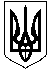 ГАЛИЦИНІВСЬКА  СІЛЬСЬКА РАДАВІТОВСЬКОГО  РАЙОНУ МИКОЛАЇВСЬКОЇ  ОБЛАСТІР І Ш Е Н Н ЯВід 23 грудня 2020 року   №40                                 ІІІ сесія VIII скликанняс. ГалициновеПро списання безнадійної дебіторської заборгованості ліквідованого банку “ Україна  ”Відповідно до статей 256 та 257 Цивільного кодексу України, Закону України “ Про місцеве самоврядування в Україні ”, постанови Кабінету Міністрів України від 24 вересня 2005 року № 942 “ Про ліквідацію державної госпрозрахункової установи “ Агентство з питань банкрутства ”, наказу Міністерства фінансів України від 02 квітня 2014 року № 372 “ Про затвердження Порядку бухгалтерського обліку окремих активів та зобов’язань бюджетних установ та внесення змін до деяких нормативно-правових актів з бухгалтерського обліку бюджетних установ ”, зареєстрованого в Міністерстві юстиції України 16 квітня 2011 року за                   № 426/25203, сільська радаВИРІШИЛАСписати безнадійну дебіторську заборгованість, яка була заблокована на рахунках АК АПБ “ Україна ” в сумі 12577,36 грн., в тому числі кошти, які обліковуються в органах казначейства по загальному фонду 12577,36 грн. у зв’язку з тим, що ліквідатора АК АПБ                        “ Україна ” виключено з реєстру юридичних осіб.Контроль за виконанням цього рішення покласти на постійну комісію з питань фінансів, бюджету, планування соціально – економічного розвитку, інвестицій та житлово – комунального господарства.Сільський голова                                      І.НАЗАР